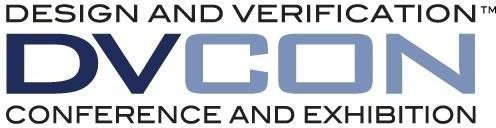 Copyright Permission AgreementSIGN AND UPLOAD by April 19, 2021(PDF electronic or typed signature accepted)Proceedings of the Design & Verification Conference & Exhibition (DVCon)“DVCon” shall mean “DVCon U.S.”, “DVCon Europe”, “DVCon India” and/or “DVCon China”.NOTE: U.S. Government employees whose work is not subject to copyright should sign PART B; all others sign PART A ONLY.PART AAccellera Systems Initiative (Accellera)/DVCon desires to publish the paper/tutorial, slides, audio and video for the presentation below. Accellera/DVCon desires to receive a limited, non-exclusive, non-transferable, royalty-free license, under (Company name)'s copyrights embodied in the Licensed Material to copy and publish these materials on its website at: www.dvcon.org and www.accellera.orgTitle of Document:  	Author’s Name(s):  	is the owner of all right, title and interest in and to certain text and figures in the paper, presentation slides and videos.Company/Author retains all proprietary rights and copyright, such as patent rights, plus the rights to:Reuse all or portions of the above paper in other works for personal use, for company use, for marketing purposes, for electronic distribution and for profit, with the exception that the Company/Author cannot submit or present the paper or presentation slides at another conference unless author obtains permission.Reproduce, or have reproduced, the above paper provided the copies are not used in a way that implies Accellera/DVCon endorsement of a product or service of an employer.In exercising its rights under copyright, Accellera/DVCon will make all reasonable efforts to act in the interests of the author(s) and employer(s) as well as in its own interest. In particular, Accellera/DVCon requires that:The consent of the principal author be obtained as a condition in granting permission to others to reproduce allor portions of the above paper for promotion or marketing purposes.The consent of the undersigned employer be obtained as a condition in granting permission to others to reuse all or portions of the paper for promotion or marketing purposes.In the event the above paper is not published by Accellera/DVCon or is withdrawn by the author(s) before publication by Accellera/DVCon, this agreement becomes null and void.Authorized Signature	Date Form SignedEmployer (If Work Was Performed During Service to Employer)PART BThis certifies that the authors of the above paper are employees of the U.S. Government and performed this work as part of their employment and that the paper is therefore not subject to U.S. copyright protection.Authorized Signature	Date Form Signed